Социально-бытовая ориентировка 7 классДомашняя работаДля чего нужны деньги? Что ты видишь на рисунке? 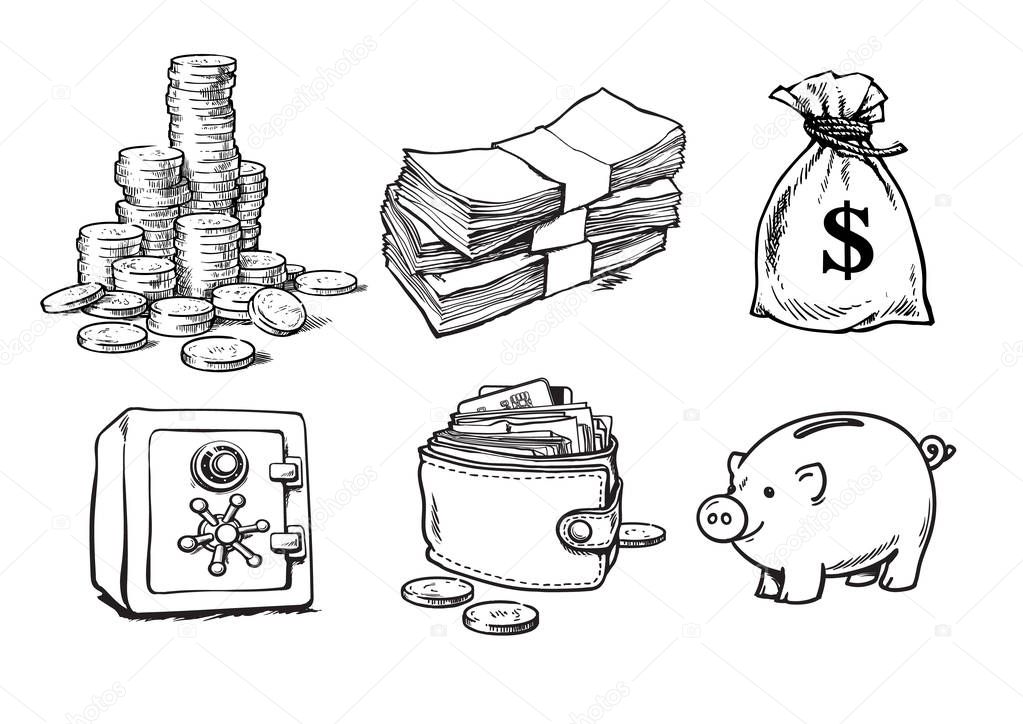 Раскрась продукты, которые нужны повару для приготовления борща.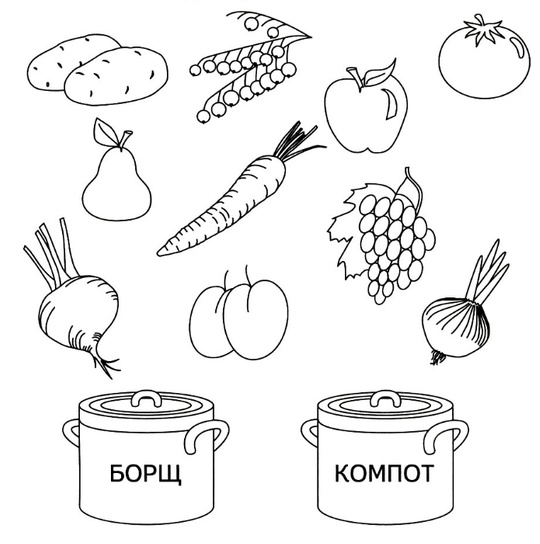 